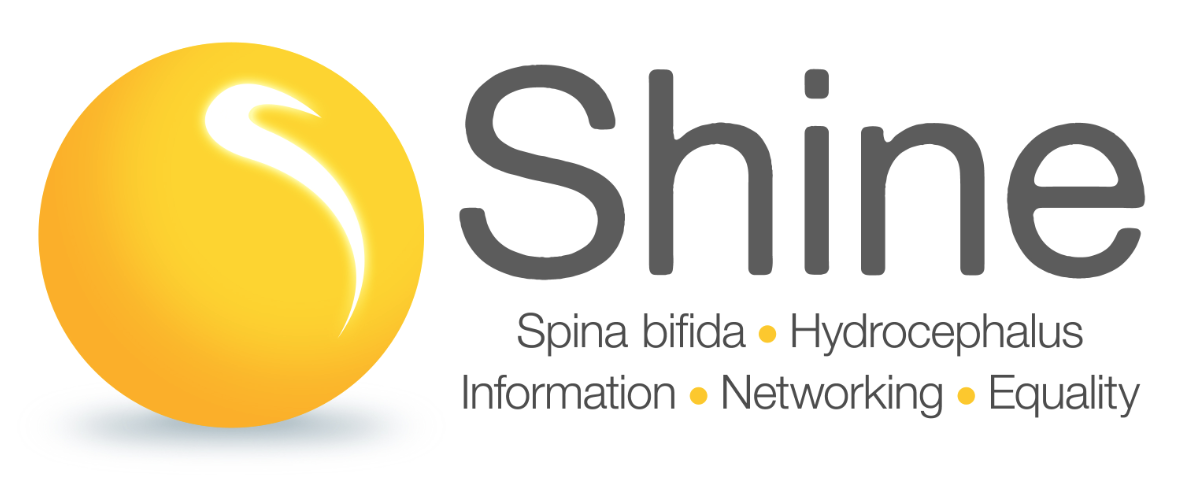 Job Description10th April 2019Job Title:		Support and Development Worker – Northern regionDepartment:		ServicesReports to:		Services Co-ordinatorSalary:		£24,000 - £25,170 pro rata (dependent on experience)	Nature:		Part time 21 hoursLocation:		Home based in the Northern region		Post 1:  Based in the Leeds area		Post 2:  Based in the Newcastle/North East areaPurpose of JobTo deliver a high quality service to and facilitate opportunities for individuals with Spina bifida and/or hydrocephalus and their families.  To empower and enable members to lead healthy and happy lives through greater independence, better condition management and developing links to the Shine community across England.Core roleProvide information to individuals and families affected by Spina Bifida and/or Hydrocephalus including those hard to reach communities living within the area.To provide information to professionals working with those individuals and families affected by Spina Bifida and/or Hydrocephalus.To provide advice, support and guidance to enable people with Spina Bifida and/or Hydrocephalus to access the right services for improved health and well-being, and to better co-ordinate their care and independence through a variety of methods, including attendance at clinics when required.To refer individual members and/or their families to the most appropriate source of expertise and support in Shine’s Health team and other designated leads within the organisation, or signpost to external agencies as appropriate.To develop age-specific groups and peer support networks which will provide opportunities for people with Spina Bifida and/or Hydrocephalus to connect and interact, enabling social opportunities and to share experiences, support and learn from each other.To work with and develop opportunities for Shine volunteers.To contribute to the delivery of regional and national programme of events to meet the needs of Shine’s membership, based on identified need and interests, geographical location and age.To raise greater awareness of Spina Bifida and/or Hydrocephalus amongst professionals, external organisations and the general public through presentations, training and attendance at professional events.To actively promote membership to Shine in ways agreed with the Line Manager.To keep clear and accurate records for monitoring and evaluation.Work with Regional Co-ordinators, Managers, Shine’s fundraising team and Shine’s membership to identify and seize potential fundraising opportunities for long-term sustainability of the work.Prepare and keep up to date a directory of the network of contacts across the area.To undertake administrative duties as required of the role.Any other duties in line with the job role.Essential criteriaAbility to travel across the designated areasFlexible working hours, this may include some weekendsAbility to work from homeThe ability to be motivated and work on your own initiative with lone working from home, whilst also travelling across the area and Region to be part of the wider dispersed Regional team.Full Enhanced DBS checks will be completedExperience and qualifications – essentialAt least two years’ recent experience of delivering support and advice servicesExperience of working with people of all ages with disabilitiesAt least two years’ experience of advising on one or more of the following:Health and wellbeing; independence; benefits; education and learning; employment; developing friendships and social skills; reducing isolationExperience of developing and delivering opportunities to enable and empower people with disabilities to achieve their goals towards independence.Experience and Qualifications – desirableHold a qualification in a health, nursing, social care or disability related fieldExperience of working in the third sector in a paid or unpaid capacityKnowledge, skills and abilities – essentialUnderstanding of spina bifida and hydrocephalus and of the issues and challenges faced by people living with these conditionsAbility to work with people individually and to facilitate and run group activities and eventsExcellent communication skills both verbally and writtenIT literate with a good knowledge of computer systems and programmes (eg Word, Excel, Google docs, PowerPoint) and use of databasesA non-judgemental approach to working with peopleKnowledge, skills and abilities – desirableUnderstanding of the role peer support has to play in enhancing services and support to membersAn awareness and understanding of how to use social media and its effectiveness in reducing social isolation